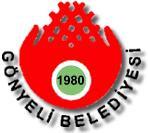 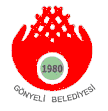 Fotoğraflarla Gönyeli 2021Fotoğraf Yarışması
ŞartnamesiGönyeli Belediyesi Sosyal Aktivite Merkezi (SAM) Geleneksel Fotoğraf Yarışması’nı 2021 yılında “Gönyeli’de Yaşamak Güzel” teması ile düzenlemiştir.

Katılımcılardan Gönyeli’de yaşamak ve çevre temalı fotoğraflar bekliyoruz.Gönyeli kentini simgeleyen insanlar ve çevre, yüksek yaşam standardı, yürüyüş ve bisiklet yollarına yönelik ilgi, çevre ve parklar ile iç içe insanlarımız ayrıca sizlerin tüm yaratıcı gözlemlerimiz “Gönyeli’de Yaşamak Güzel” temasının çerçevesini çizmektedir.

    Fotoğraf Yarışması iki farklı kategoride yapılacaktır.
1) Geleneksel Fotoğraf Yarışması ve Sergisi 2) Sosyal Medya Paylaşımlı Fotoğraf Yarışması ( İnstagram + Facebook )1- Geleneksel Fotoğraf Yarışması ve Sergisi Başvuru Şartları:a) Yarışmaya renkli ve siyah beyaz fotoğraflar katılabilir. Fotoğrafa değerini kaybetmeyecek şekilde dijital müdahale yapılabilir. Bu konuda uygunluk takdiri seçici kurula aittir.

b) Her yarışmacı, yarışmaya en az 2 en fazla 10 fotoğrafla ile katılabilir.

c) Yarışmaya 15 yaşını doldurmuş tüm katılımcılara açıktır.

d) Fotoğraflar, Gönyeli Belediyesi’ne bir CD ya da dijital bellek içerisinde yüksek çözünürlükte (kısa kenarı en az 2000 Piksel ve 300dpi) kaydedilmiş şekilde teslim edilecektir.
e) Teslimat esnasında Gönyeli Belediyesi’nde katılım formu doldurulacak, fotoğraflara isim verilecek ayrıca yedi rakamdan oluşan bir rumuz CD ya da dijital belleğin yer aldığı zarf üzerine yazılacaktır.

f) CD ya da dijital bellek ayrı bir zarf içerisinde olacak ve bu zarf üzerinde eser sahibinin kimliğini açıklayan hiçbir isim veya ibare olmayacaktır.

g) Bu zarfa ek olarak ayrı bir zarf içerisine A4 kâğıdında yazılmış fotoğrafçının adı, adresi ve telefon numarasını ve rumuz içeren bilgiler yer alacaktır.

h) Ödül ve sergileme alacak olan fotoğraflar Gönyeli Belediyesi tarafından 30x45 boyutlarında foto blok/köpük üzerinde basılmış şekilde sergilenecektir.
i) Ödül ve sergileme alan fotoğraflar Gönyeli Belediyesi’ne kalacaktır. Gönyeli Belediyesi, fotoğraf sahibinin ismini belirtmek kaydı ile ödül ve sergileme alan fotoğrafları ticarî amaç dışında kullanmakta özgürdür. Eserlerin telif hakkı, fotoğrafçının kendisine aittir.

j) Kıbrıs içerisinde bir başka yarışmada ödül almış fotoğraflar bu yarışmaya katılamaz.Son Başvuru tarihi: 1 Eylül 2021Ödüller:Birincilik Ödülü:      5,000 TLİkincilik Ödülü:        3,000 TLÜçüncülük Ödülü:   2,000 TL2- Sosyal Medya Fotoğraf Yarışması Başvuru Şartlarıa) Sosyal medyada (İnstagram + Facebook ) 1 Temmuz – 31 Ağustos tarihleri arasında  
#GonyelideYasamakGuzel (hashtag) ibaresi yayınlanacak fotoğraflar arasından seçim yapılacaktır. 
b) Her katılımcı en fazla 3 fotoğraf ile yarışmaya katılabilir.

Ödüller:Birincilik Ödülü:      iPhone 11İkincilik Ödülü:       PlayStation 5Üçüncülük Ödülü:  Samsung Tab S6 Lite (Spen)Sosyal Medyada Yayın Tarihi: 1 Temmuz – 31 AğustosJüri Üyeleri: 
1- Buket Özatay (Fotoğraf Sanatçısı)2- Mustafa Evirgen (Fotoğraf Sanatçısı)3- Nilgün Güney (Ressam)
4- Cenk Mutluyakalı (Gazeteci)
5- Ferruh Dülgeroğlu (Mimar, Gönyeli Belediyesi Müdürü)
Sergi ve Ödül Töreni: 
Ekim 2021Bilgi ve Başvuru:
Gönyeli Belediyesi
Kurumsal İletişim ve Halkla İlişkiler

Tel: 223 1901E-mail: belediye@gonyeli.com